TWENTY FIFTH SUNDAY IN ORDINARY TIMESEPTEMBER 19 & 20, 2020
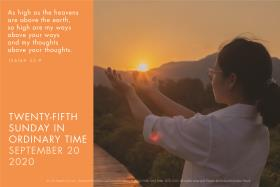 DIRECTIONIsaiah tells us something that we already know, and yet seem to forget every now and then. He tells us, essentially, that God is God and we are not. When we’re confused and troubled and can’t figure everything out, it might be wise to recall Isaiah speaking on the Lord’s behalf and explaining that God—who is on a much more, well, Godly wavelength than we are—moves in ways we can’t even imagine.	Saint Paul, by comparison, has everything figured out. Kind of. At least he understands his calling in life—to magnify Christ in everything he does. That should give all of us the direction we need. Jesus gives us direction, too, explaining to us once again in the parable of the workers in the vineyard that the last will be first, and the first, last.DEATHBy Dennis TavaresLike Jesus on the cross, we will each be powerless as death takes us. If you have not learned to trust God, you may at death curse Him, who gave you life. You definitely don’t want to go out this way because your lonely cry of despair can drown out God’s voice calling you to heaven. What you cannot hear you cannot respond to and you may lose it all. So, learn now while the air is in your lungs and your blood flows warm with life that there is only one way to live; resolve to follow the path of humble trust that leads us across the abyss of death to God. It is very dangerous to wait until later to be humble before God. Place your life in His care now and trust in Him, who gave you life in your mother’s womb.PRAY FOR OUR FAMILY MEMBERS IN THE MILITARYJovany Baez, Justin Mertle, María de la Luz Ramírez, Rebeca Sánchez, José Araiza, Jr., Marina González, Alondra Jara, Sonia Jara, Jason Lorenz, Matt Mills & Jared Schroeder.PASTORAL RUMINATIONSBy Fr. Andre QuerijeroThere is nothing romantic about the cross. The cross was an instrument of shame and punishment, defeat and death.     We Christians, however, use it as a sign of victory and triumph. Why? In a complete reversal of our human concept and understanding of punishment, death, and defeat, God used this shameful instrument to redeem you and me from sin and eternal damnation. Who would ever think that after suffering the humiliation of death on the cross, Jesus would rise from the dead to give us new life?  Who could ever think that after we die, human beings and sinners like us have a better chance of being reunited with God the Father in heaven?      This is all because Jesus did not despise his being human, but obediently embraced our human weakness including the mortal consequences of pain, suffering, and death. In other words, unlike all living organisms that will eventually die and decompose, there is life after death for the soul of every human being, which we Christians believe and claim as our destiny. Our faith in the afterlife gives us hope because we know that with death comes the fulfillment of God's promise of eternal life in heaven.      God dignified humanity through Jesus by raising His Son back to life in the resurrection. God outwitted, pulled a fast one on Satan, and defeated evil through Jesus' humility. The triumph of the cross, therefore, is the victory of our humanity divinized by Jesus Christ from death to eternal life.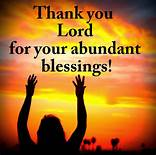 Thanks be to God, the Cajun Dinner Sunday, September 13th was a success! Chef Will Lee and helpers prepared over 120 meals packaged to go. The menu of Blackened Catfish, Blackened Chicken, Creole Jambalaya, grilled zucchini and Chocolate Bread Pudding made for a delicious dinner for the lucky diners that picked up food.
     The Church benefitted by the proceeds. A total profit of $3,525.00 was deposited into the Church's bank account.
We are attempting to hold a dinner/to-go meal benefit each month to make up for the shortfall due to the 66th Annual Catholic Chicken BBQ cancellation due to Covid-19 restrictions on crowds gathering. Our parish depends on the revenue from that major fundraiser and we are creatively trying new ideas to help raise funds for our various ministries.
     October will be a Tamale Sale. November- what can you help us plan and carry out for a meal fundraiser? Please sign your family up to prepare and serve a meal the second Sunday of November.
     In December, we plan on asking all of you to bake your favorite desserts, cakes, Christmas candies; jams and jellies and we will make delicious Christmas Gift baskets to sell for people to give as Christmas gifts!
     Then, next year, please help us with ideas to raise money for our small Parish! For more information, please call the Parish Office at 964-0229, Monday – Friday from 10am – 2pm.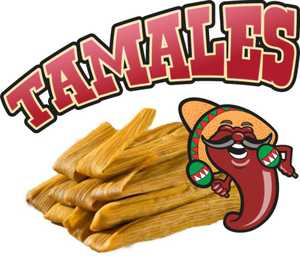 COUPLES FOR CHRIST ARE DOING A TAMALE SALE AS THE THIRD FUNDRAISER CURBSIDE DINNER FOR OUR LADY OF GOOD COUNSEL CHURCH.OPTIONS ARE:PORK, CHICKEN AND VEGETARIAN.$25/DOZEN.PICK UP WILL BE SATURDAY, OCTOBER 17TH FROM 1PM – 3PM IN THE PARISH HALL.DONATIONS ACCEPTED.FOR MORE INFORMATION OR TO PLACE YOUR ORDERS, PLEASE CONTACT SANDY ARELLANO AT (209) 606-9225, THE PARISH OFFICE AT 964-0229 OR SEND US AN E-MAIL AT olgcinfb@gmail.com.MAY GOD BLESS YOU ALL!!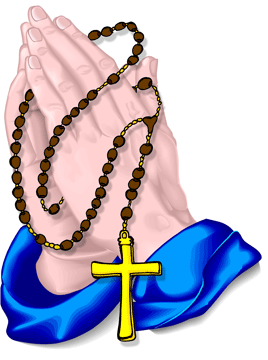 A SPECIAL INVITATIONOur Parish Prayer Group will lead a Special Rosary Devotion in honor of Our Lady of Fatima, to end COVID-19, for people’s conversion and to keep us safe from natural disasters. THIS WILL BE LIVE- STREAMED ON FACEBOOK on Tuesday, Oct. 13th at 7pm.  All the community is invited!!ATTENTIONMONDAY, SEPTEMBER 21ST AND TUESDAY, SEPTEMBER 22ND MASSES WILL BE CELEBRATED AT 12 NOON.WE APOLOGIZE FOR ANY INCONVENIENCE!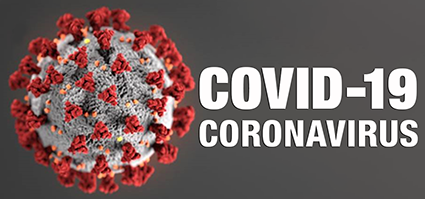 MENDOCINO COAST CLINICSHas Free, Safe & Confidential COVID-19 TESTINGOpen to everyone.Results are available within a week.CALL FOR AN APPOINTMENT:707-964-1251205 South St. in Fort Bragg.Now more than ever, we'll keep you safe.MASS INTENTIONSSEPTEMBER 21 - 27, 2020PLEASE PRAY FOR OUR SICK PARISHIONERSMauricia Campuzano, Toñita Garcia, Ana María Calderón, Maria Lourdes López Zavala, Rebecca Aurejo, Hermiligio Santos, Ramón Hernández, Maria Martinez, Ernest Figueiredo, Salud Olvera, Betty Cox, Antonia Rentería, Pauline Ortiz, María Cristina Reyes, Juan Hernández, Frank Richards, Lisa Wright, Florencia Chávez, Refugio Yáñez, Tarcicio García, Sofía García, María de Jesús Mendoza, Antonio Cazares, Ana García, Ryan Moore, Marianne Brannan, Lilia Parrish, Nancy Smith, Julián Palomar, Jennifer Vera, Kim Koskinen, Margaret Valencia, Matthew Marcoulier, Dennis Tavares, Jose Freitas, Alfredo Sousa, Juana Arreguín, Aron Yasskin, Victoria Walzer, Fidela Yáñez Jara, Erika Ramos, Carla Tomas, Erasmo Yáñez, Memo Soria, Patricia Vargas, Fidela Yáñez, Elvia Flores, Yonel Ruíz, Angie Freitas, Russel Bryant, Derrick Heater, Luis Angel, Juan Barrera-Terán, Gabriel Hurtado, Gerald Butler, Helen Reynolds, Toni Clark, Ann Gallagher, Brianna Lopez, Margaret Milliken, Gina Pivirotto, Nick Quin, Mary Servis, Denis Sousa, Victor Venegas, Matty Walker, Charles Lorenz, Rebecca Lorenz, Ofelia Ibarra, Leonardo Naal, Gina Leal.WEEKLY COLLECTIONSEPTEMBER  12 & 13, 2020….$1,979.29MAINTENANCE FUND….$527.00THIS WEEKEND’S SECOND COLLECTION:DIOCESAN SEMINARIANSNEXT WEEKEND’S SECOND COLLECTION:YOUTH MINISTRYTHANK YOU FOR ALL YOUR SUPPORT & CHRISTIAN GENEROSITY!!A REMINDER TO ALL PARISHIONERSBISHOP VASA HAS MANDATED THAT ALL SHOULD WEAR FACE MASKS AT ALL TIMES WHEN YOU ARE IN CHURCH.THANK YOU FOR YOUR COOPERATION!  A CALL TO ACTIONWE ARE UPDATING OUR PARISH REGISTRATION LIST. PLEASE, GIVE US YOUR CURRENT INFORMATION: ADDRESS, PHONE NUMBER AND E-MAIL.  YOU CAN GIVE US A CALL AT 964-0229 OR SEND US AN E-MAIL TO olgcinfb@gmail.com.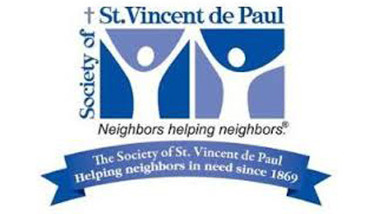 Saint Vincent de Paul MinistryFree Lunch ProgramEvery Sunday, St. Vincent de Paul Ministry of Our Lady of Good Counsel prepares 30-40 sack lunches to be handed out to those in need in our community. We start handing out the lunches at 12 noon-1 pm.     The Ministry provides all the food and supplies needed. All we need is YOUR help! This is a great Ministry to share with your family and friends to carry out our directives to care for the poor and the hungry as Jesus has asked of us.      The Ministry also needs donations of granola bars, juice packs, small individual bags of chips and cookies, and tax-deductible donations (we actually assist families in financially difficult times).     Let St. Vincent de Paul assist you in your Catholic mission of caring for those less fortunate and in need!     For more information, please call Will Lee at 707-367-8060 or Lynn Black at 707-734-0087.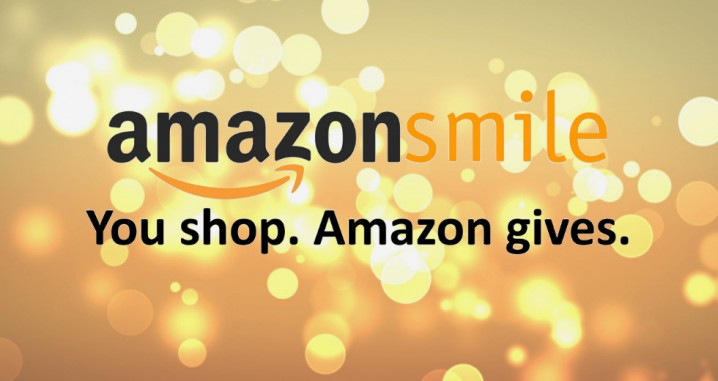 OUR LADY OF GOOD COUNSEL HAS AMAZON SMILE. MAKE SURE YOU CHOOSE AMAZON SMILE AND “SELECT” OUR LADY OF GOOD COUNSEL CATHOLIC CHURCH A CORPORATION SOLE.YOU WILL BE ABLE TO MAKE A DONATION TO OUR CHURCH IN EVERY PURCHASE.FOR MORE INFORMATION, PLEASE CALL THE OFFICE AT 964-0229.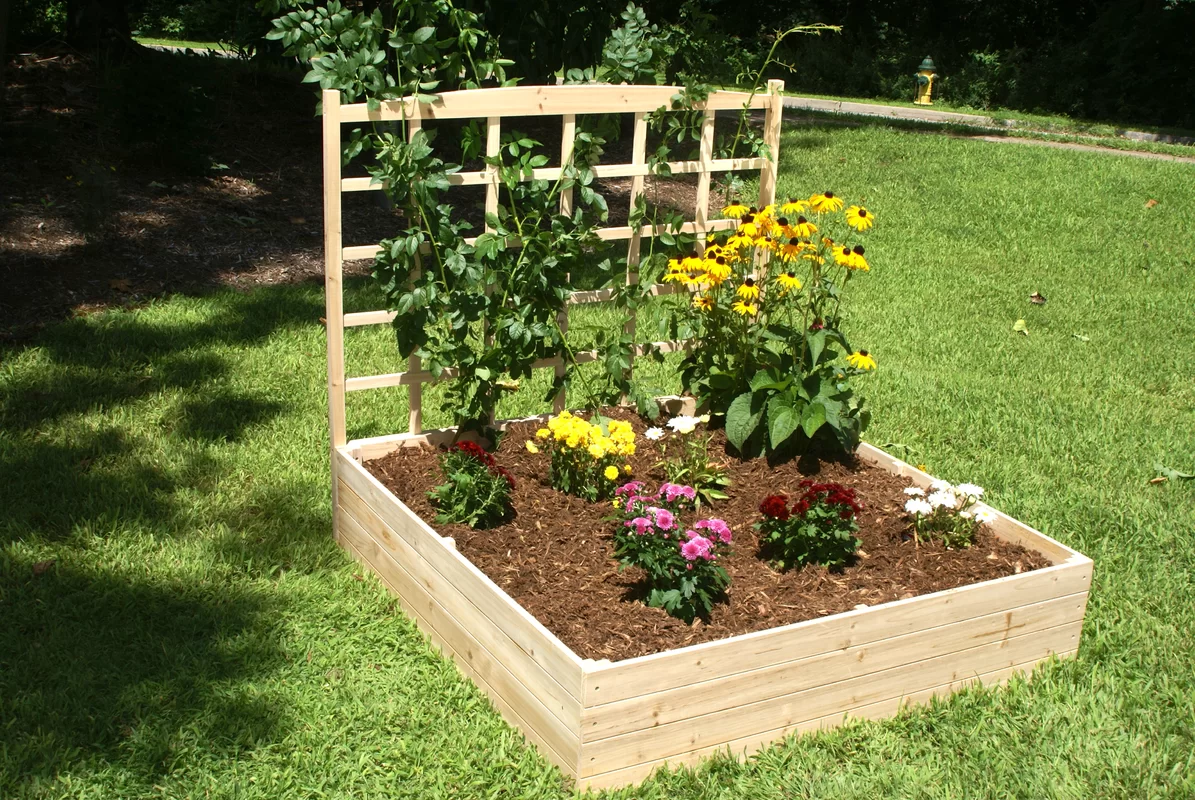 OLGC has started a Parish Garden!The garden has started this Spring and progress has been made throughout the Summer.  But it needs your help to continue to grow!  If you have any spare potting soil or compost laying around from your home gardens, we currently are in need of soil - we have three beds to fill right now.  We are also in need of fencing panels. Feel free to email Tori Norville at torinorville16@gmail.com with questions or to arrange a drop off of donations.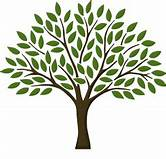 OUR LADY OF GOOD COUNSEL MEMORIAL TREEIn the vestibule of the Church, on the southern wall is a beautiful Memorial Tree.Its bright leaves represent permanent memorials to the departed of our Parish.For the sum of $200.00, you can give to the Parish Secretary, the correct spelling and dates of the departed and in due time the leaf is printed and attached to the tree: a permanent reminder of a loved one who is gone.For more information, Call the Parish Office at 964-0229.San Jose Sanchez Del Rio Catholic Schoolopened August 31st!Sponsors Needed for StudentsWould you like to help ensure that one of the children of Our Lady of Good Counsel Parish can attend our new Parish School without worrying about tuition? Sponsorships start at as little as $50 per month, or can be a one-time gift.     Your help with other costs of the School would also be a great blessing to purchase books and school supplies.      Together we will succeed in reforming Catholic education through the model of our little school.  Thank you for all of your support!VIGESIMO QUINTO DOMINGO DELTIEMPO ORDINARIO19 Y 20 DE SEPTIEMBRE, 2020 
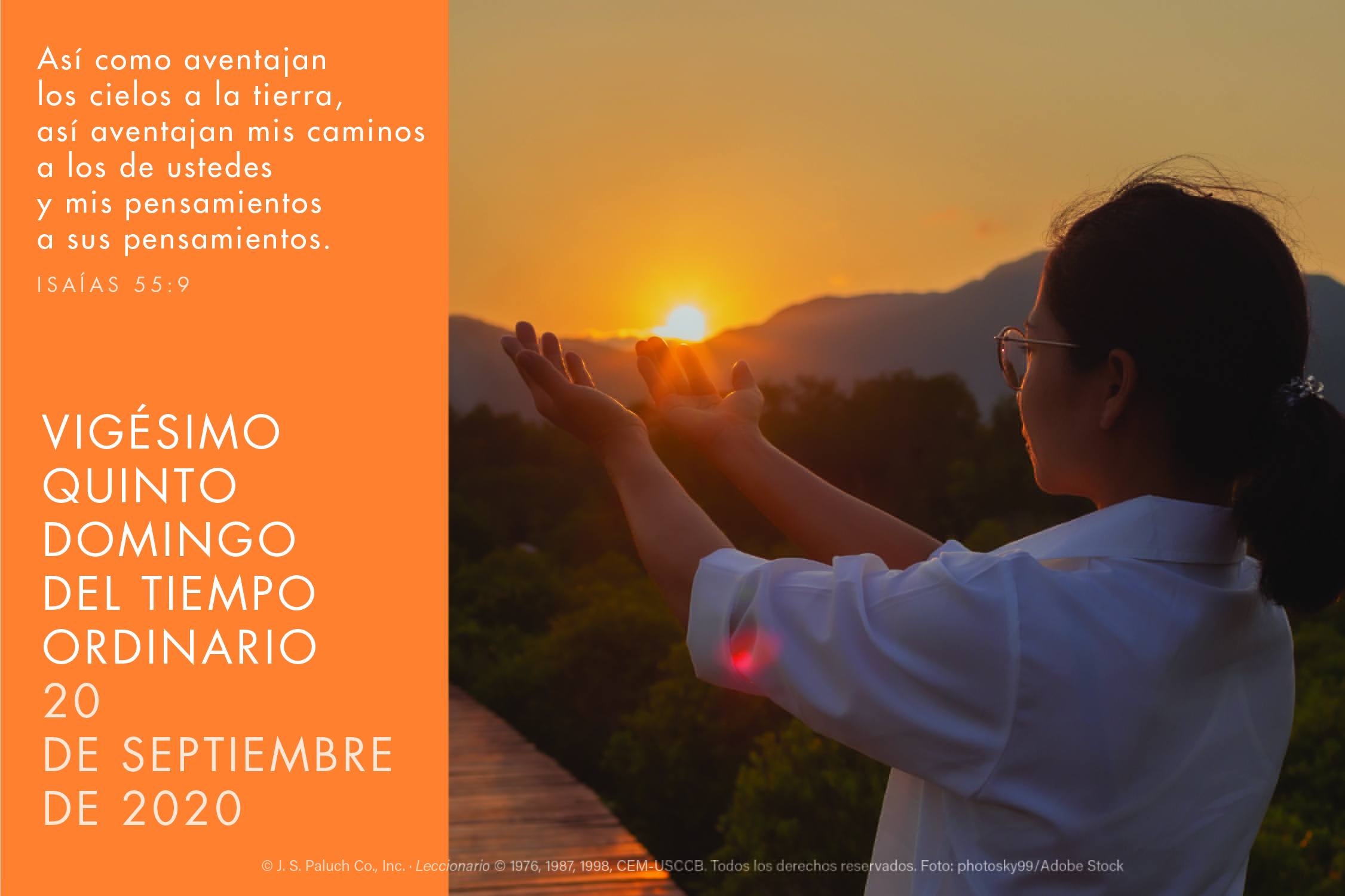 DIRECCIÓNIsaías nos dice algo que ya sabemos, pero que parecemos olvidar de tanto en tanto. Nos dice, en esencia, que Dios es Dios y nosotros no lo somos. Cuando estamos confundidos, llenos de problemas y no podemos solucionarlo todo, tal vez sea sabio recordar a Isaías (alguien que está más en la sintonía divina que nosotros) hablando en nombre del Señor y explicando que Dios se mueve de maneras que ni siquiera podemos imaginar.	En comparación, San Pablo lo ha resuelto todo. Casi todo. Cuando menos entiende su llamado en esta vida: dar gloria a Cristo en todo lo que hace. Esto debería marcar el rumbo para nosotros. Jesús también nos marca el camino, explicándonos una vez más en la parábola de los viñadores que los últimos serán los primeros, y que los primeros serán los últimos.LA MUERTEPor Dennis TavaresAl igual que Jesús en la cruz, todos seremos impotentes a medida que la muerte nos llegue. Si no has aprendido a confiar en Dios, al morir puedes maldecir a aquel que te dió la vida. Definitivamente, no quieres salir de ésta manera porque tu solitario grito de desesperación puede ahogar la voz de Dios que te llama al cielo. Lo que no puede escuchar no puede responder y puede perderlo todo. Entonces, aprende ahora, mientras el aire está en tus pulmones y tu sangre fluye caliente con la vida, que solo hay una forma de vivir; proponte seguir el camino de la humilde confianza que nos lleva a través del abismo de la muerte a Dios. Es muy peligroso esperar hasta más tarde para ser humilde ante Dios. Pon tu vida a su cuidado ahora y confía en Aquel que te dió la vida en el vientre de tu madre.OREMOS POR NUESTROS FAMILIARES Y AMIGOSEN EL SERVICIO MILITARJovany Baez, Justin Mertle, María de la Luz Ramírez, Rebeca Sánchez, José Araiza Jr., Marina González, Alondra Jara, Sonia Jara, Jason Lorenz, Matt Mills y Jared Schroeder.REFLEXIONES PASTORALESPor el Padre Andrés QuerijeroNo hay nada romántico en la cruz. La cruz fué un instrumento de vergüenza y castigo, derrota y muerte.     Los cristianos, sin embargo, lo usamos como signo de victoria y triunfo. ¿Por qué? En una inversión total de nuestro concepto humano y comprensión del castigo, la muerte y la derrota, Dios usó este vergonzoso instrumento para redimirnos a usted y a mí del pecado y la condenación eterna. ¿Quién pensaría que después de sufrir la humillación de la muerte en la cruz, Jesús resucitaría de entre los muertos para darnos nueva vida? ¿Quién podría pensar que después de nuestra muerte, los seres humanos y los pecadores como nosotros tenemos una mejor oportunidad de reunirse con Dios el Padre en el cielo?     Todo esto se debe a que Jesús no despreció su ser humano, sino que abrazó obedientemente nuestra debilidad humana, incluídas las consecuencias mortales del dolor, el sufrimiento y la muerte. En otras palabras, a diferencia de todos los organismos vivos que eventualmente morirán y se descompondrán, hay vida después de la muerte para el alma de cada ser humano, lo cual los cristianos creemos y reclamamos como nuestro destino. Nuestra fé en la otra vida nos dá esperanza porque sabemos que con la muerte también viene el cumplimiento de la promesa de Dios de la vida eterna en el cielo.     Dios dignificó a la humanidad a través de Jesús al resucitar a su Hijo en la Resurrección. Dios se burló de Satanás, se burló de Satanás y derrotó al mal mediante la humildad de Jesús. El triunfo de la cruz, por tanto, es la victoria de nuestra humanidad divinizada por Jesucristo de la muerte a la vida eterna.UNA INVITACION ESPECIALEl Grupo de Oración de la Parroquia dirigirá un Rosario Especial en honor a Nuestra Señora de Fátima, para terminar con el COVID-19, por la conversión de las personas y para terminar con los desastres naturales. SERA VIRTUAL Y TRANSMITIDO EN VIVO A TRAVES DE FACEBOOK, el Martes 13 de Octubre a las 7pm. ¡¡Toda la comunidad está invitada!!ATENCIONSE LES INFORMA QUE EL LUNES 21 DE SEPTIEMBRE Y MARTES 22 DE SEPTIEMBRE, LAS MISAS SE CELEBRARAN A LAS 12 DEL MEDIODIA.¡¡MIL DISCULPAS POR EL INCONVENIENTE!!PAREJAS POR CRISTO TENDRAN UNA VENTA DE TAMALES, LA CUAL SERA LA TERCERA RECAUDACION DE FONDOS PARA LA IGLESIA DE NUESTRA SEÑORA DEL BUEN CONSEJO.OPCIONES:PUERCO, POLLO Y RAJAS CON QUESO.A $25.00/DOCENA.SE ENTREGARAN EL SABADO 17 DE OCTUBRE DE 1PM – 3PM EN LA ENTRADA DEL SALON PARROQUIAL.SE ACEPTAN DONACIONES.PARA ORDENAR, FAVOR DE LLAMAR A SANDY ARELLANO: (209) 606-9225, A LA OFICINA PARROQUIAL: 964-0229, MANDAR UN CORREO ELECTRONICO A: olgcinfb@gmail.com O PASE A LA OFICINA, LA CUAL ESTA ABIERTA DE LUNES A VIERNES DE 10AM A 2PM.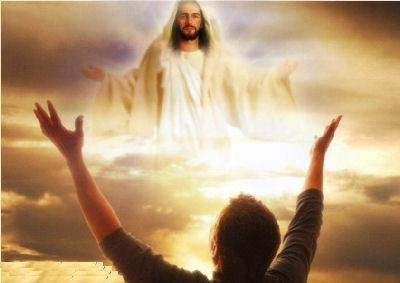 ¡Gracias a Dios, la cena estilo Nueva Orleans del domingo 13 de septiembre fué un éxito! El Chef Will Lee y sus ayudantes prepararon más de 120 comidas para llevar. El menú de bagre ennegrecido, pollo ennegrecido, jambalaya criollo, calabazas a la parrilla y pudín de pan de chocolate fué una cena deliciosa para los afortunados comensales que compraron comida.     Se depositó una ganancia total de $3,525.00 en la cuenta bancaria de la Iglesia.     Estamos tratando de realizar un beneficio de cena / comida para llevar cada mes para compensar el déficit debido a la cancelación de la Venta Anual número 66 de Pollo Asado y Ahumado debido a las restricciones del Covid-19 sobre la reunión de grupos grandes. Nuestra Parroquia depende de los ingresos de esa importante recaudación de fondos y estamos probando creativamente nuevas ideas para ayudar a recaudar fondos para nuestros diversos Ministerios.     En Octubre tendremos una Venta de Tamales. Noviembre: ¿Qué nos puede ayudar a planear y llevar a cabo una recaudación de fondos para comidas? Por favor inscriba a su familia para preparar y servir una comida el segundo domingo de noviembre.     En Diciembre, planeamos pedirles a todos que horneen sus postres, pasteles, dulces navideños favoritos; mermeladas y jaleas y haremos deliciosas Canastas de Regalos de Navidad para vender para que la gente las regale como regalos de Navidad.     Y para el próximo año, ¡ayúdenos con ideas para recaudar fondos para nuestra pequeña Parroquia! Para obtener más información, favor de llamar a la Oficina Parroquial al 964-0229, de lunes a viernes de 10 a.m. a 2 p.m.INTENCIONES DE LAS MISASDEL 21 AL 27 DE SEPTIEMBRE DE 2020OREMOS POR LOS ENFERMOS DE LA PARROQUIAMaría Lourdes López Zavala, Rebecca Aurejo, Hermiligio Santos, Ramón Hernández, Maria Martinez, Ernest Figueiredo, Toñita Garcia, Betty Cox, Antonia Rentería, Pauline Ortiz, Ana María Calderón, María Cristina Reyes, Juan Hernández, Frank Richards, Lisa Wright, Florencia Chávez, Refugio Yáñez, Tarcicio García, Sofía García, María de Jesús Mendoza, Antonio Cazares, Ana García, Ryan Moore, Eileen Seeman, Marianne Brannan, Lilia Parrish, Nancy Smith, Julián Palomar, Jennifer Vera, Kim Koskinen, Margaret Valencia, Matthew Marcoulier, Dennis Tavares, Jose Freitas, Alfredo Sousa, Juana Arreguín, Aron Yasskin, Victoria Walzer, Fidela Yáñez Jara, Erika Ramos, Carla Tomas, Erasmo Yáñez, Memo Soria, Patricia Vargas, Fidela Yáñez, Elvia Flores, Yonel Ruíz, Angie Freitas, Russel Bryant, Derrick Heater, Luis Angel, Juan Barrera-Terán, Gabriel Hurtado, Gerald Butler, Helen Reynolds, Toni Clark, Ann Gallagher, Brianna Lopez, Margaret Milliken, Gina Pivirotto, Nick Quin, Mary Servis, Denis Sousa, Victor Venegas, Matty Walker, Charles Lorenz, Rebecca Lorenz, Ofelia Ibarra, Leonardo Naal, Gina Leal.COLECTA SEMANAL12 Y 13 DE SEPTIEMBRE DE 2020….$1,979.29FONDO DE MANTENIMIENTO…$527.00SEGUNDA COLECTA DE ESTE FIN DE SEMANA:SEMINARISTAS DIOCESANOSSEGUNDA COLECTA DEL PROXIMO FIN DE SEMANA:MINISTERIO JUVENIL!!MUCHAS GRACIAS POR SU APOYO Y COOPERACION!!ANUNCIO DEL OBISPO VASA:SE LES INFORMA A TODOS LOS FELIGRESES QUE SI DESEAN ENTRAR A LA IGLESIA, DEBERAN TRAER PUESTO EL CUBRE BOCAS TODO EL TIEMPO, A CUALQUIER HORA Y POR CUALQUIER MOTIVO, MIENTRAS PERMANEZCAN DENTRO DE LA IGLESIA.¡¡MUCHAS GRACIAS POR SU COOLABORACION!!ARBOL MEMORIAL EN LA ENTRADA DE NUESTRA IGLESIA, EN LA PARED QUE DA HACIA AL SUR, TENEMOS UN ARBOL MEMORIAL, DONDE CADA HOJA REPRESENTA A NUESTROS DIFUNTOS. POR LA CANTIDAD DE $200.00 QUE PUEDE ENTREGAR A LA OFICINA, CON LOS NOMBRES Y FECHAS DE NUESTROS DIFUNTOS, EN CUESTION DE UNA SEMANA SE GRABA LA HOJA Y SE COLOCA EN EL ARBOL, “UN RECUERDO DE LA PARTIDA DE NUESTROS SERES QUERIDOS”.      PARA MAS INFORMACIÓN, FAVOR DE LLAMAR A LA OFICINA AL 964-0229. MUY SEGUIDO SE CELEBRAN MISAS PARA EL DESCANSO ETERNO DE LAS ALMAS DE NUESTROS SERES QUERIDOS QUE ESTÁN EN NUESTRO ARBOL MEMORIAL.¡LA ESCUELA CATOLICA DE NUESTRA SEÑORA DE BUEN CONSEJO, SAN JOSE SANCHEZ DEL RIO ABRIO SUS PUERTAS EL PASADO 31 DE AGOSTO!NECESITAMOS PATROCINADORES PARA LOS ESTUDIANTES¿Le gustaría ayudar a asegurar que uno de los niños de la Parroquia Nuestra Señora del Buen Consejo pueda asistir a nuestra nueva Escuela Parroquial sin preocuparse por la matrícula? Los patrocinios comienzan desde tan solo $50 por mes o pueden ser un regalo de una sola vez.      Su ayuda con otros gastos de la escuela también sería una gran bendición para comprar libros y/o útiles escolares.     Juntos lograremos reformar la Educación Católica a través del modelo de nuestra pequeña escuela.¡Gracias por todo su apoyo!MENDOCINO COAST CLINICSTiene Pruebas de COVID-19 y es Gratis, Seguro y ConfidencialAbierto a todos en la costa.Resultados están disponibles en una semana.LLAME PARA HACER SU CITA:707-964-1251205 South St. en Fort Bragg.Ahora más que nunca, los mantendremos seguros. ACTUALIZACION DEL REGISTRO PARROQUIALRECUERDEN QUE AUN ESTAMOS ACTUALIZANDO NUESTRO REGISTRO PARROQUIAL. POR FAVOR, MANDENOS  SU CORREO ELECTRONICO, NUEVO DOMICILIO Y NUMERO DE TELEFONO.FAVOR DE LLAMARNOS  AL 707-964-0229 O ENVIENOS UN CORREO ELECTRONICO A: olgcinfb@gmail.com.Ministerio de San Vicente de Paúl Programa de Almuerzo GratuitoTodos los domingos empezando a las 12 del mediodía, el Ministerio de San Vicente de Paúl de Nuestra Señora del Buen Consejo prepara entre 30 y 40 almuerzos para entregar a los necesitados de nuestra comunidad.      El Ministerio proporciona todos los alimentos y suministros necesarios. ¡Todo lo que necesitamos es TU ayuda!      El Ministerio también necesita donaciones de barras de granola, paquetes de jugo individuales, pequeñas bolsas individuales de papas fritas y galletas, y las donaciones son deducibles de impuestos (en realidad ayudamos a las familias en tiempos de dificultades financieras).     ¡Deje que San Vicente de Paúl lo ayude en su Misión Católica de cuidar a los menos afortunados y necesitados!     Para obtener más información, favor de comunicarse con  Will Lee al 707-367-8060 ó Lynn Black al 707-734-0087.¡NSBC ha comenzado un Jardín Parroquial!El jardín se empezó esta primavera y se han hecho progresos durante todo el verano. ¡Pero necesitamos de su ayuda para seguir creciendo! Actualmente,  necesitamos tierra para macetas y si le sobra del jardín de su hogar, se lo agradeceríamos, ya que tenemos tres camas para llenar en este momento. También necesitamos paneles de vallado (madera para hacer una cerca).No dude en enviarnos un correo electrónico a Tori Norville a torinorville16@gmail.com con preguntas o para organizar la entrega de donaciones.NUESTRA SEÑORA DEL BUEN CONSEJO YA CUENTA CON AMAZON SMILE.CUANDO HAGA SUS COMPRAS EN ESTE SITIO WEB, FAVOR DE ASEGURARSE DE ESCOGER:PASTOR OF OUR LADY OF GOOD COUNSEL CATHOLIC CHURCH A CORPORATION SOLE.USTED PODRA HACER SUS COMPRAS Y AL MISMO TIEMPO UN PORCENTAJE DE SU COMPRA SERA DONADA PARA NUESTRA PARROQUIA.PARA MAS INFORMACION, FAVOR DE COMUNICARSE A LA OFICINA PARROQUIAL 964-0229.Monday (21)Tuesday (22)Wednesday (23)Thursday (24)Friday (25)Saturday (26)  Sunday (27)12:05pm12:05pm12:05pm12:05pm12:05pm5:00pm6:30pm8:00am10:00amMISA PRO-POPULIMISA PRO POPULIRosa Martha Espinoza †Juanita Escobedo (b-day)Patty Alcala (b-day)Souls in PurgatoryFred & Clara White †Thomas Galemba †Cristiano Ornelas †Rosalina Robledo Escobedo †Mauricio Escobedo †Leticia Rentería Sánchez (b-day)Edelmira Mora Toscano †Jose Luis Mora †Jesús Mora †Angeles Rentería †Francisco, Teresa & Bryan Serpa †Lunes (21)Martes (22)Miércoles (16)Jueves (17)Viernes (18)Sábado (19)Domingo (20)12:05pm12:05pm12:05pm12:05pm12:05pm5:00pm6:30pm8:00am10:00amMISA PRO-POPULIMISA PRO POPULIRosa Martha Espinoza †Juanita Escobedo (cumpleaños)Patty Alcalá (cumpleaños)Animas del PurgatorioFred y Clara White †Thomas Galemba †Cristiano Ornelas †Rosalina Robledo Escobedo †Mauricio Escobedo †Leticia Rentería Sánchez (cumpleaños)Edelmira Mora Toscano †José Luis Mora †Jesús Mora †Angeles Rentería †Francisco, Teresa y Bryan Serpa †